CHAPTER 7:  THE COST OF PRODUCTIONChecklistCan you do the following regarding cost of production?Compare accounting cost to economic costCompare opportunity cost to sunk costCompare fixed cost to variable costWhat is Total cost?Compare marginal cost to average costDefine average fixed costDefine average variable costDefine isoquantDefine isocostWhat is the price of capital?What is the rental rate of capital?Define expansion pathExplain inflexibility of SR productionDefine Economies of scale and diseconomies of scaleDefine Economies of scope and diseconomies of scopeDefine the product transformation curveCHAPTER 7:  COST OF PRODUCTIONA firm’s cost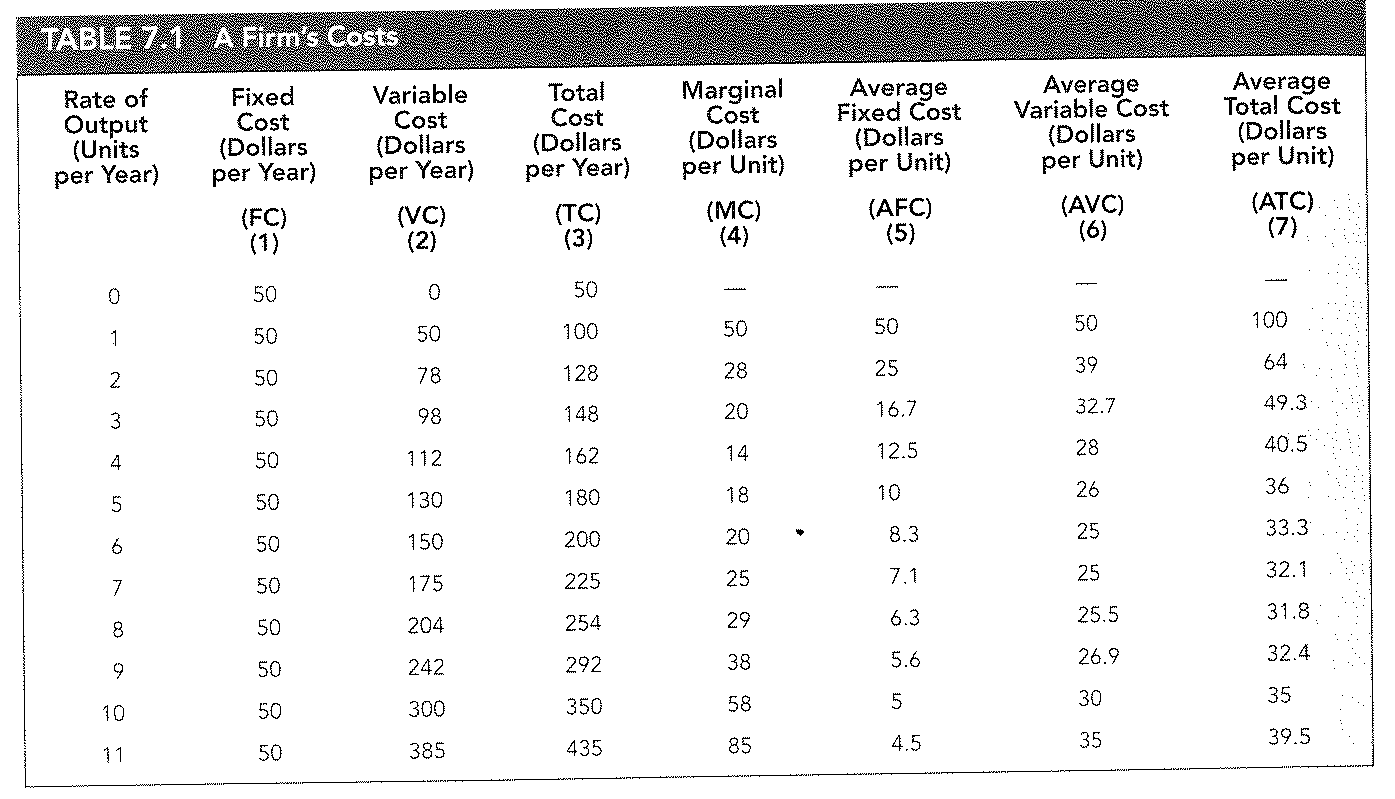 CHAPTER 7:  COST OF PRODUCTIONRelationship between production and cost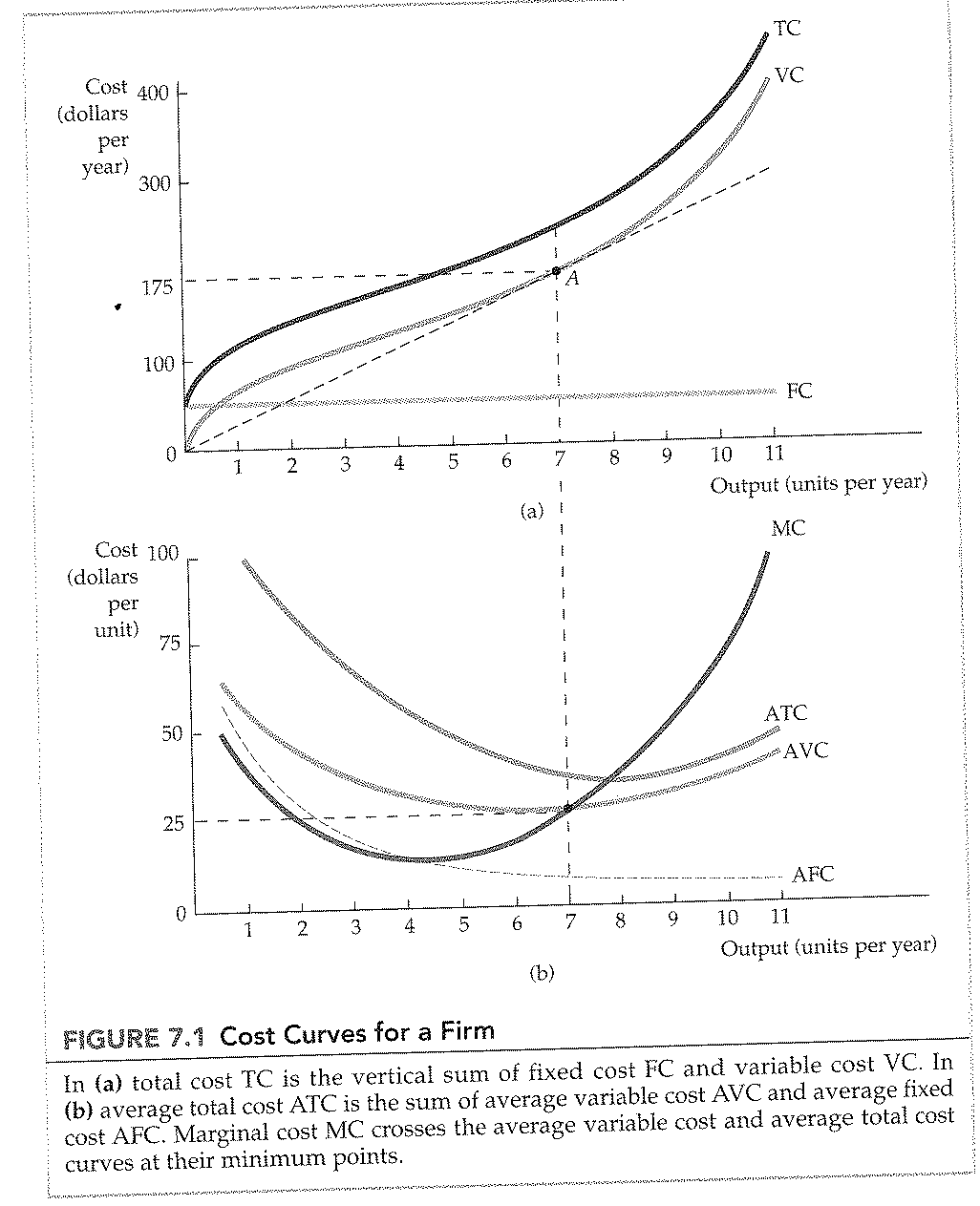 CHAPTER 7:  COST OF PRODUCTIONIsoquant and Isocost lines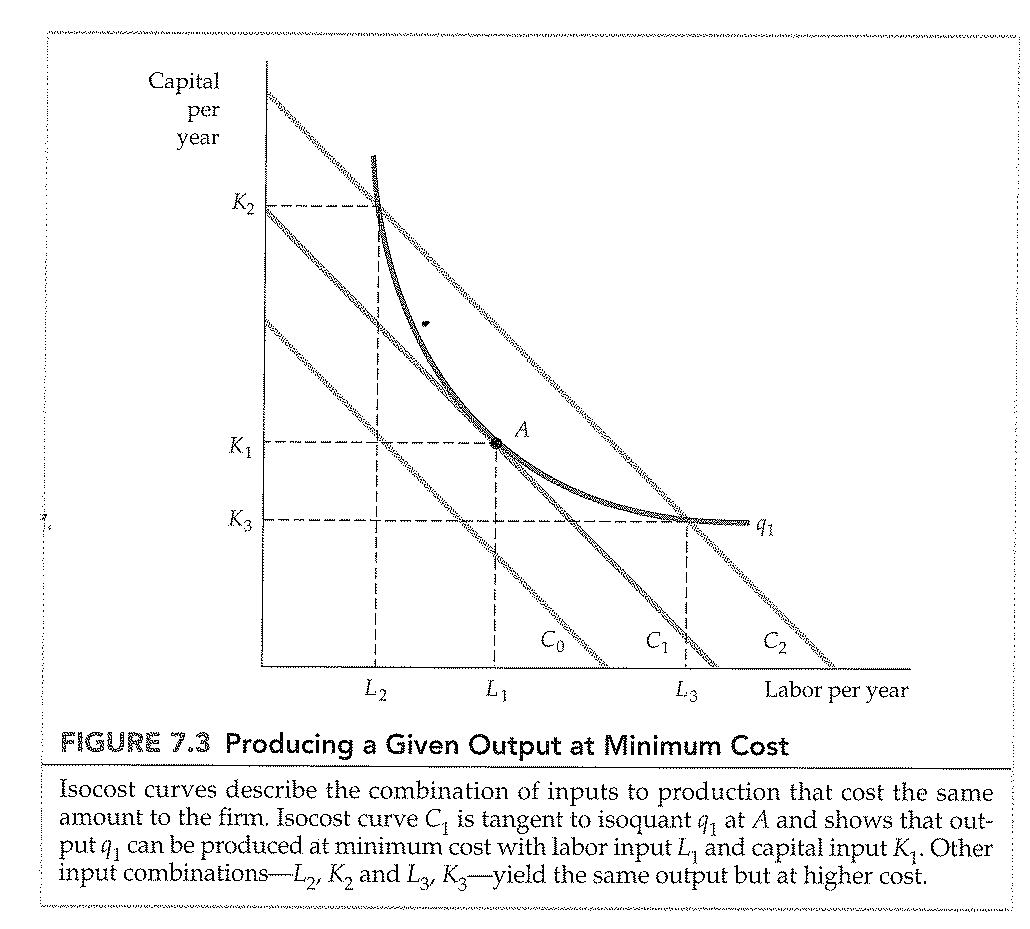 CHAPTER 7:  COST OF PRODUCTIONChoosing inputs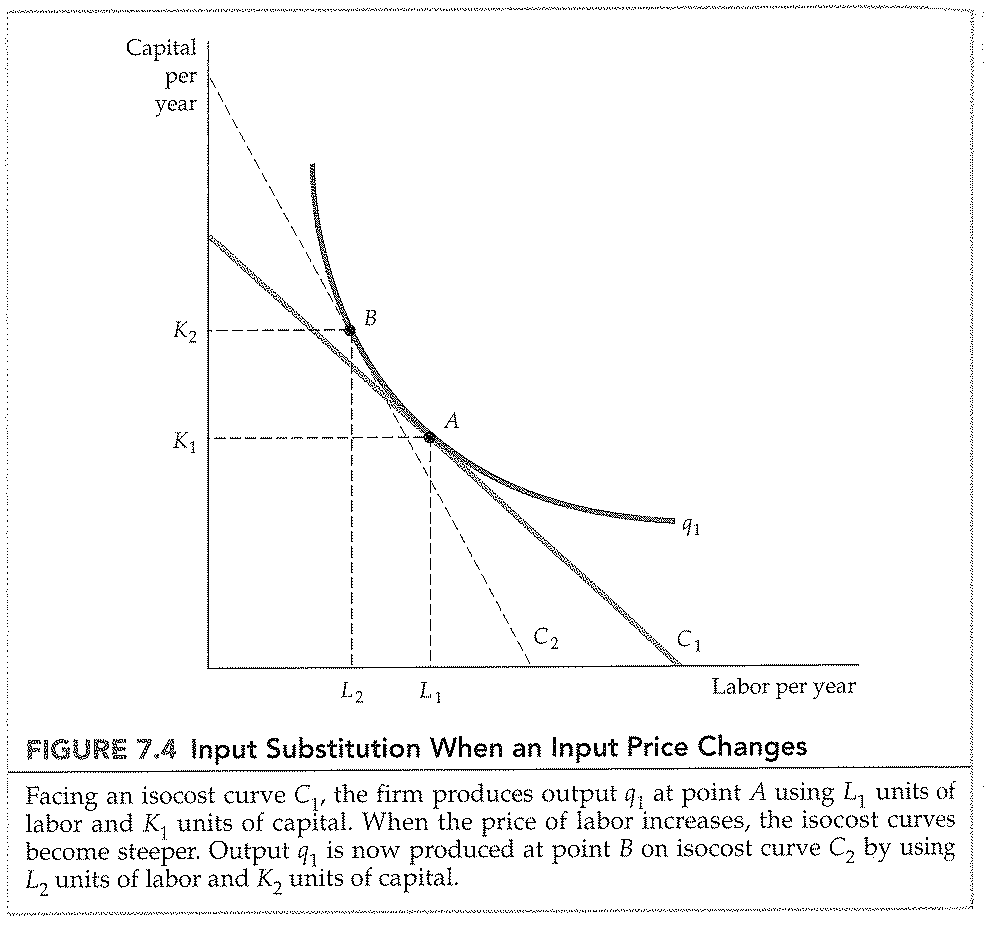 CHAPTER 7:  COST OF PRODUCTIONLR and SR Expansion path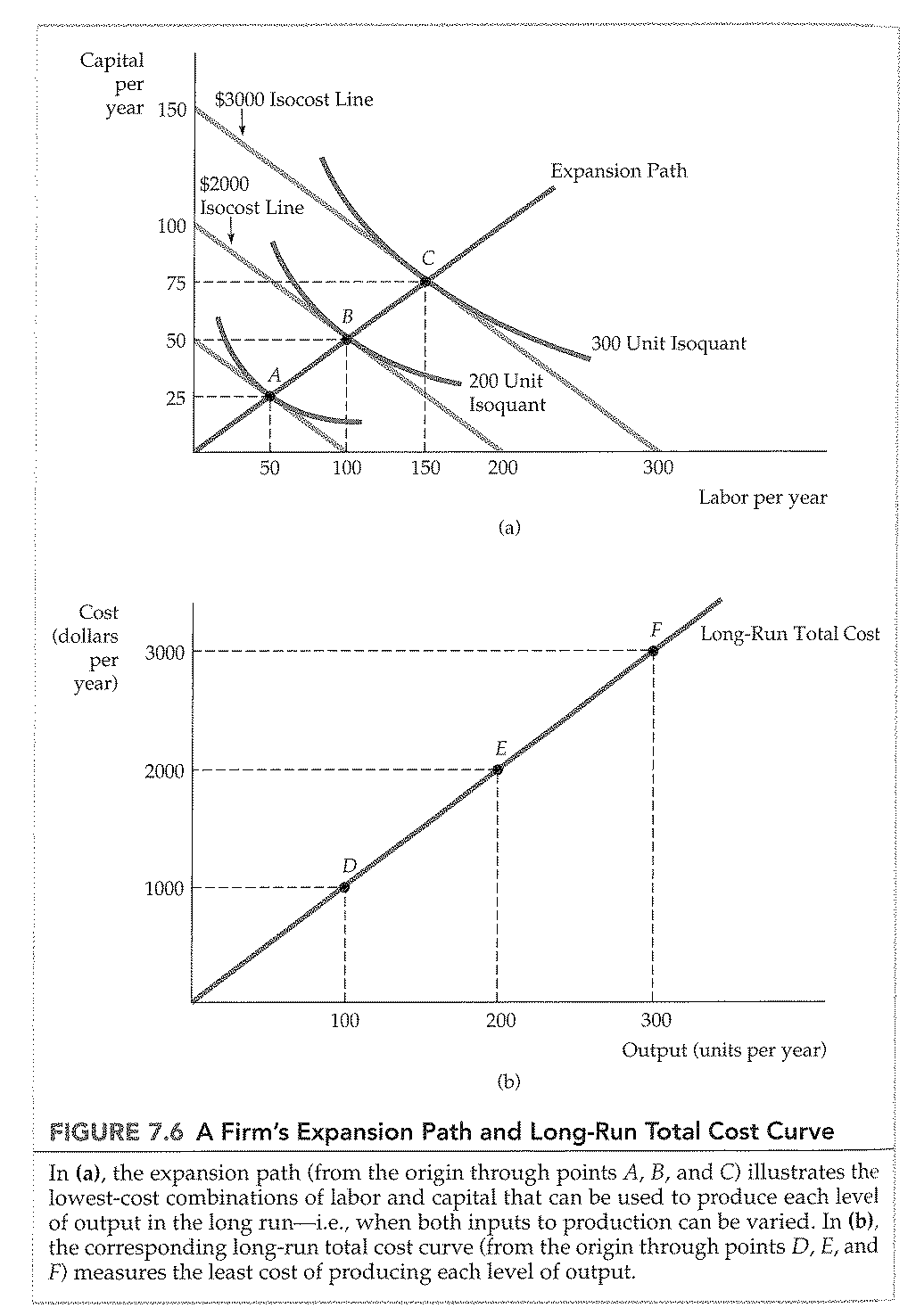 CHAPTER 7:  COST OF PRODUCTIONInflexibility of SR production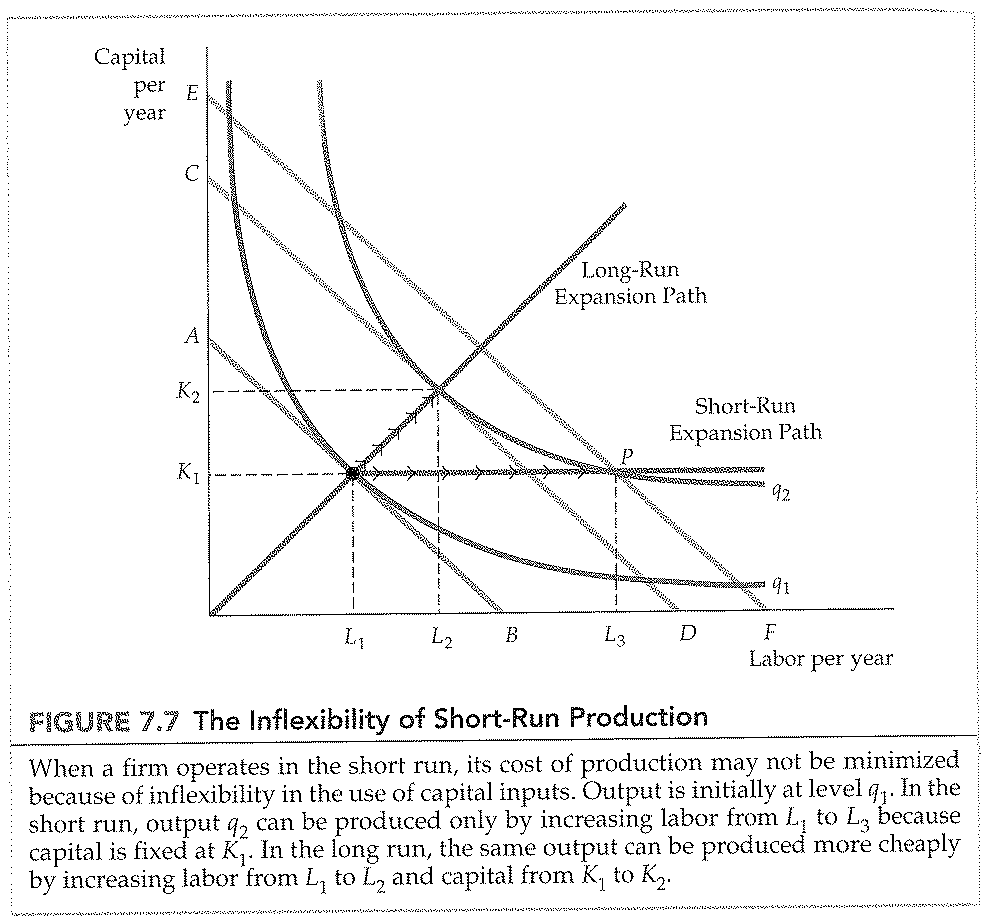 CHAPTER 7:  COST OF PRODUCTIONLR and SR cost curves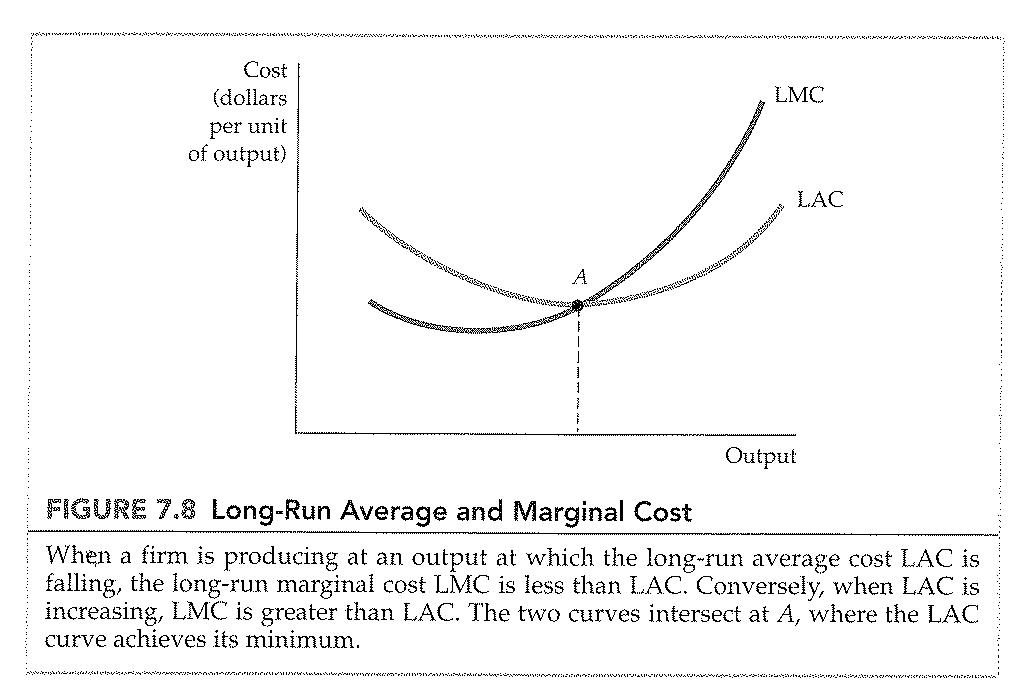 CHAPTER 7:  COST OF PRODUCTIONSR vs. LR costs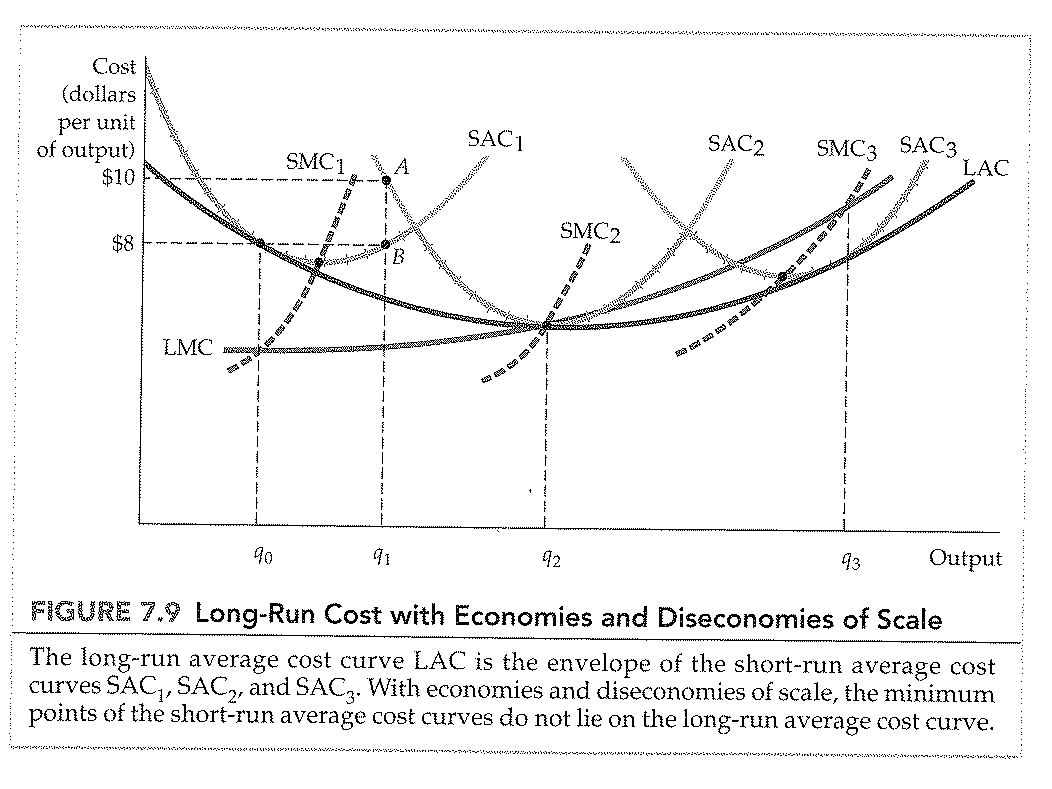 CHAPTER 7:  COST OF PRODUCTIONProduct Transformation curve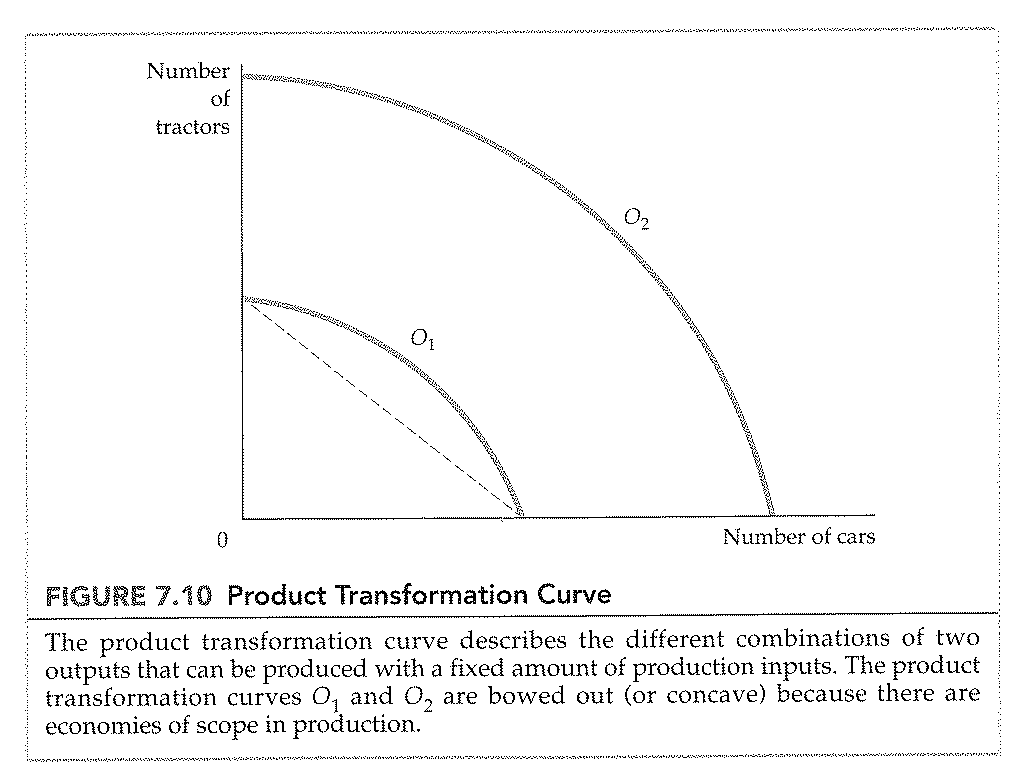 